Las tormentas invernales a veces son llamadas 			 ya que la mayoría de las lesiones, enfermedad y muertes suceden después de que la tormenta ha pasado o solo son causadas indirectamente por el clima. asesino engañosotormenta inofensivaventisca benignadestructor elusivoPersonas mueren cada año por ataques al corazón que suceden mientras apalean nieve porque el clima frío puede agregar estrés en el corazón.VerdaderoFalsoLos peligros de las tormentas invernales incluyen congelación.accidentes de tráfico.resbalones y caídas.todas las anteriores. Mantenga cualquier cosa que pueda quemarse, incluyendo personas, 			 equipo de calefacción, como caldera, chimenea, estufa de madera o calefactores portátiles.tan cerca como sea posible aal menos a 6 pulgadas deal menos a 3 pies deal menos a 20 pies de Las muertes por monóxido de carbono (CO) siempre son más altas durante la primavera.el verano.el otoño.el invierno.Las tormentas invernales a veces son llamadas 			 ya que la mayoría de las lesiones, enfermedad y muertes suceden después de que la tormenta ha pasado o solo son causadas indirectamente por el clima. 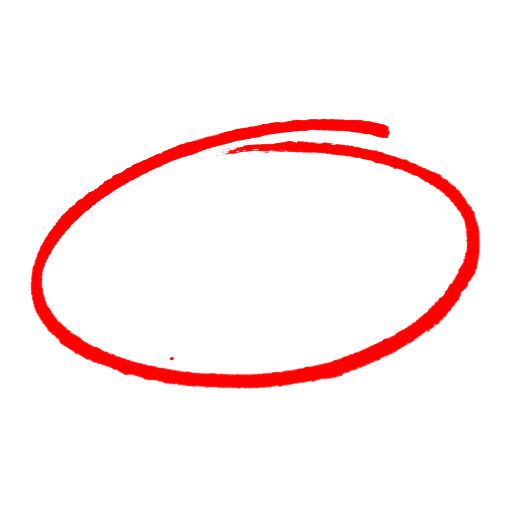 asesino engañosotormenta inofensivaventisca benignadestructor elusivoPersonas mueren cada año por ataques al corazón que suceden mientras apalean nieve porque el clima frío puede agregar estrés en el corazón.VerdaderoFalsoLos peligros de las tormentas invernales incluyen congelación.accidentes de tráfico.resbalones y caídas.todas las anteriores. Mantenga cualquier cosa que pueda quemarse, incluyendo personas, 			 equipo de calefacción, como caldera, chimenea, estufa de madera o calefactores portátiles.tan cerca como sea posible aal menos a 6 pulgadas deal menos a 3 pies deal menos a 20 pies de Las muertes por monóxido de carbono (CO) siempre son más altas durante la primavera.el verano.el otoño.el invierno.SAFETY MEETING QUIZPRUEBA DE REUNIÓN DE SEGURIDADSAFETY MEETING QUIZPRUEBA DE REUNIÓN DE SEGURIDAD